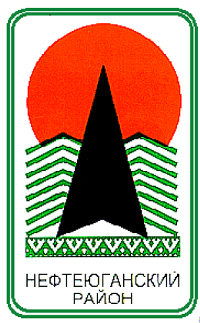 Действия работодателя при выявлении коронавирусной инфекции у работника(ПАМЯТКА)При получении информации о наличии среди сотрудников лиц с положительными результатами по коронавирусной инфекции работодателю необходимо:Обратиться в медицинскую организацию.Ограничить доступ работнику на рабочее место.Выявить контактировавших и отправить их на самоизоляцию.Направить список контактных лиц в течении 2-х часов с момента получения информации о заболевших в ФФБУЗ «ЦГиЭ в ХМАО-Югре в г. Нефтеюганске, Нефтеюганском районе и в г. Пыть-Ях» с указанием (ФИО, возраста, адреса проживания, номера контактного телефона).Указать дату последнего посещения работы заболевшим, для определения срока карантинных мероприятий.Допуск к работе сотрудников с положительными результатами по коронавирусной инфекции осуществлять только при истечении 14 дней, наличия отрицательных результатов на коронавирусную инфекцию, отсутствия клинических проявлений заболевания.Все действия документировать и заблаговременно предупредить работников о новых правилах работы: соблюдать социальную дистанцию, носить маски, перчатки, проводить дезинфекцию помещения и оборудования.ВАЖНО! Если чужой сотрудник контактировал с больным коронавирусом, необходимо письменно предупредить об этом руководство предприятия с указанием конкретного лица.Если сотрудник работал дистанционно или находится дома, нужно:сообщить результат работнику, если он не обладает этой информацией;предпринять действия по не допуску его на работу;рекомендовать соблюдать режим самоизоляции и вызвать врача;если работник трудился в предыдущие 14 дней в офисе, выявить контактировавших (опросить работника, отследить его передвижения по документам и другим данным), отправить на самоизоляцию и не допускать на предприятие.Что делать работодателю, если сотрудник заболел коронавирусом на рабочем месте:максимальная изоляция заболевшего в отдельном помещении, ограничить  взаимодействия с ним;вызов скорой помощи. Не следует использовать собственный или общественный транспорт для доставки в медицинскую организацию;оформление документов (приказ, распоряжение)  о недопуске этого работника на предприятие;выявление контактирующих и отправка их на самоизоляцию;провести дезинфекцию и проветривание всех помещений, усилить меры предотвращения заболевания, рекомендованные Роспотребнадзором (регулярно измерять температуру, соблюдать социальную дистанцию, носить маски и перчатки, работникам выдать дополнительные дезинфицирующие средства).Заражение вирусом не является несчастным случаем, поэтому расследовать его нет необходимости (п. 3 положения, утвержденного постановлением Минтруда №73 от 24.10.2002).В том случае, если у сотрудника родственник заболел коронавирусом, необходимо предпринять все те же меры, даже если нет симптомов, такой человек может быть переносчиком заболевания. Карантин должен составлять не менее двух недель. Обязательно отстранение от работы с оформлением соответствующего приказа или перевод на дистанционную работу.Какие документы необходимо подготовить в организации:Такой документ, как типовая инструкция при выявлении сотрудника с признаками коронавируса, не утвержден на законодательном уровне. Но есть рекомендации Роспотребнадзора по работе различных предприятий. Их необходимо строго исполнять.Основной документ в случае выявления болезни — приказ (распоряжение) о недопуске на работу. Необходимо способствовать ограничению социальных контактов гражданина и предотвратить распространение вируса. На время болезни таким гражданам оформляется больничный лист в упрощенном порядке.Также работодателю следует уведомить весь штат о новых условиях деятельности, обязательности маски, перчаток и соблюдения социальной дистанции. Это оформляют как единое уведомление сотрудникам о коронавирусе и принятых мерах по предотвращению его распространения. Подпись должны поставить все работники предприятия, даже временные или приходящие.Когда государственный орган запросит информацию о больном коронавирусом, ее потребуется предоставить на основании письма Роспотребнадзора от 10.03.2020 №02/3853-2020-27 и приложить список всех контактных лиц. В соответствии с п. 1.5 постановления Главного государственного санитарного врача от 30.03.2020 №9 медработники выдают больному постановление об обязательной самоизоляции и оформляют больничный лист. Если работник не госпитализирован, он продолжает трудиться в дистанционном режиме. Перевод на удалёнку и возврат с нее оформляется приказом и доп.соглашением.Ответственность работодателяРаботодателям стоит учесть, что предусмотрена ответственность за действие (бездействие), которые привели к распространению коронавирусной инфекции, за пренебрежение санитарными правилами. За допуск больного на рабочее место грозит по ч. 2 ст. 6.3 КоАП РФ влекут наложение административного штрафа на граждан в размере от пятнадцати тысяч до сорока тысяч рублей; на должностных лиц - от пятидесяти тысяч до ста пятидесяти тысяч рублей; на лиц, осуществляющих предпринимательскую деятельность без образования юридического лица, - от пятидесяти тысяч до ста пятидесяти тысяч рублей или административное приостановление деятельности на срок до девяноста суток; на юридических лиц - от двухсот тысяч до пятисот тысяч рублей или административное приостановление деятельности на срок до девяноста суток.Если следствием станет массовое заболевание, допускается и привлечение к уголовной ответственности должностных лиц по ст. 236 УК РФ.